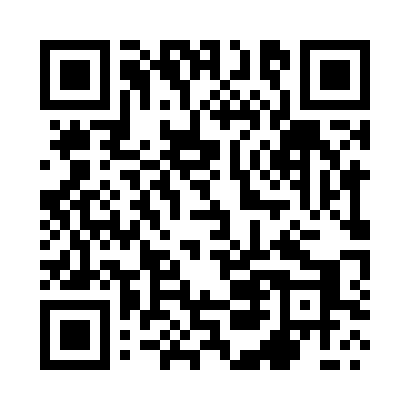 Prayer times for Keblow Nowy, PolandMon 1 Apr 2024 - Tue 30 Apr 2024High Latitude Method: Angle Based RulePrayer Calculation Method: Muslim World LeagueAsar Calculation Method: HanafiPrayer times provided by https://www.salahtimes.comDateDayFajrSunriseDhuhrAsrMaghribIsha1Mon4:066:0312:324:597:028:522Tue4:036:0112:325:017:048:543Wed4:005:5912:325:027:058:574Thu3:585:5712:315:037:078:595Fri3:555:5512:315:047:099:016Sat3:525:5212:315:057:109:037Sun3:495:5012:315:077:129:058Mon3:465:4812:305:087:149:089Tue3:435:4612:305:097:159:1010Wed3:405:4412:305:107:179:1211Thu3:375:4112:295:117:189:1512Fri3:345:3912:295:127:209:1713Sat3:315:3712:295:137:229:1914Sun3:285:3512:295:157:239:2215Mon3:255:3312:285:167:259:2416Tue3:225:3112:285:177:279:2717Wed3:195:2912:285:187:289:2918Thu3:165:2712:285:197:309:3219Fri3:135:2412:285:207:329:3420Sat3:105:2212:275:217:339:3721Sun3:075:2012:275:227:359:4022Mon3:045:1812:275:237:379:4223Tue3:015:1612:275:247:389:4524Wed2:575:1412:275:257:409:4825Thu2:545:1212:265:267:419:5026Fri2:515:1012:265:277:439:5327Sat2:485:0812:265:287:459:5628Sun2:445:0712:265:297:469:5929Mon2:415:0512:265:307:4810:0230Tue2:375:0312:265:317:5010:04